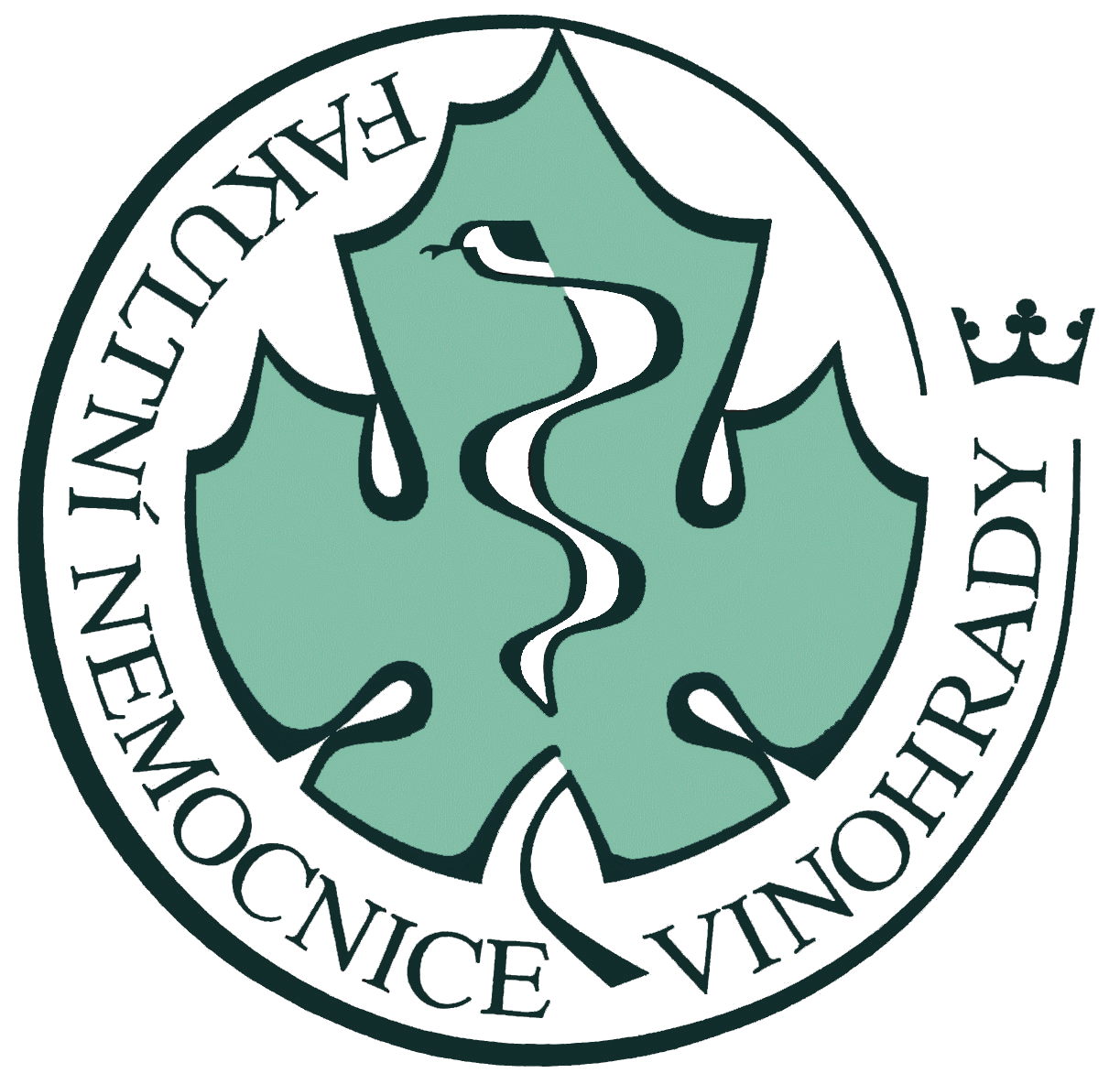 FAKULTNÍ NEMOCNICE KRÁLOVSKÉ VINOHRADYFAKULTNÍ NEMOCNICE KRÁLOVSKÉ VINOHRADYNAŠE ZNAČKANAŠE ZNAČKANAŠE ZNAČKANAŠE ZNAČKAVYŘIZUJE/LINKAV PRAZE DNETomáš HRDINA / tomas.hrdina@fnkv.cz04.03.2024VĚC:VĚC:Objednávka:Objednávka:E 044/2024E 044/2024E 044/2024Dle zákona č. 134/2016 Sb., o zadávání veřejných zakázek, v pl.zn. u Vás objednáváme tyto práce:Dle zákona č. 134/2016 Sb., o zadávání veřejných zakázek, v pl.zn. u Vás objednáváme tyto práce:Dle zákona č. 134/2016 Sb., o zadávání veřejných zakázek, v pl.zn. u Vás objednáváme tyto práce:Dle zákona č. 134/2016 Sb., o zadávání veřejných zakázek, v pl.zn. u Vás objednáváme tyto práce:Dle zákona č. 134/2016 Sb., o zadávání veřejných zakázek, v pl.zn. u Vás objednáváme tyto práce:Havarijní oprava baterií formou výměny po profylaktické prohlídce UPS.Havarijní oprava baterií formou výměny po profylaktické prohlídce UPS.Havarijní oprava baterií formou výměny po profylaktické prohlídce UPS.Havarijní oprava baterií formou výměny po profylaktické prohlídce UPS.Havarijní oprava baterií formou výměny po profylaktické prohlídce UPS.Pavilon S1.Pavilon S1.Pavilon S1.Pavilon S1.Pavilon S1.Vše dle cenové nabídky č.RK24072 přílohou. Vše dle cenové nabídky č.RK24072 přílohou. Vše dle cenové nabídky č.RK24072 přílohou. Vše dle cenové nabídky č.RK24072 přílohou. Vše dle cenové nabídky č.RK24072 přílohou. Dodavatel je povinen potvrdit objednavateli akceptování objednávky a to nejpozději do 5 prac. dnůDodavatel je povinen potvrdit objednavateli akceptování objednávky a to nejpozději do 5 prac. dnůDodavatel je povinen potvrdit objednavateli akceptování objednávky a to nejpozději do 5 prac. dnůDodavatel je povinen potvrdit objednavateli akceptování objednávky a to nejpozději do 5 prac. dnůDodavatel je povinen potvrdit objednavateli akceptování objednávky a to nejpozději do 5 prac. dnůod převzetí, v opačném případě se považuje objednávka za neakceptovanou. Potvrzení je možnéod převzetí, v opačném případě se považuje objednávka za neakceptovanou. Potvrzení je možnéod převzetí, v opačném případě se považuje objednávka za neakceptovanou. Potvrzení je možnéod převzetí, v opačném případě se považuje objednávka za neakceptovanou. Potvrzení je možnéod převzetí, v opačném případě se považuje objednávka za neakceptovanou. Potvrzení je možnéprovést písemně či emailem a to vždy s uvedením č. OBJ nebo potvrzením na kopii objednávky a jejímprovést písemně či emailem a to vždy s uvedením č. OBJ nebo potvrzením na kopii objednávky a jejímprovést písemně či emailem a to vždy s uvedením č. OBJ nebo potvrzením na kopii objednávky a jejímprovést písemně či emailem a to vždy s uvedením č. OBJ nebo potvrzením na kopii objednávky a jejímprovést písemně či emailem a to vždy s uvedením č. OBJ nebo potvrzením na kopii objednávky a jejím zaslání zpět objednavateli. zaslání zpět objednavateli. zaslání zpět objednavateli. zaslání zpět objednavateli. zaslání zpět objednavateli.Termín dodání:neprodleněCena:224 840,00 Kč bez DPH, 272 056,40 Kč s DPHPlatební podmínky: Splatnost faktury je 30 kalendářních dnů ode dne doručení faktury.Platební podmínky: Splatnost faktury je 30 kalendářních dnů ode dne doručení faktury.Postoupení pohledávky z tohoto závazkového vztahu je možné pouze s předchozím souhlasem FNKV.Postoupení pohledávky z tohoto závazkového vztahu je možné pouze s předchozím souhlasem FNKV.Fakturu zasílejte ve dvojím vyhotovení. Na faktuře uveďte vždy číslo naší objednávky. Povinnou přílohou faktury je kopie objednávky a cenové nabídky. Cenu na objednávce nelze překročit.Fakturu zasílejte ve dvojím vyhotovení. Na faktuře uveďte vždy číslo naší objednávky. Povinnou přílohou faktury je kopie objednávky a cenové nabídky. Cenu na objednávce nelze překročit.Pro urychlení oběhu daňového dokladu můžete Vámi podepsanou a orazítkovanou fakturu zaslat naPro urychlení oběhu daňového dokladu můžete Vámi podepsanou a orazítkovanou fakturu zaslat naemail:uctarna@fnkv.czUpozorňujeme dodavatele, že nemocnice je plátce DPH a vyžaduje na fakturách týkajících se přenesené daně zatřídění do skupiny prací vymezených v CZ-CPA 41-43 (Český statistický úřad).Upozorňujeme dodavatele, že nemocnice je plátce DPH a vyžaduje na fakturách týkajících se přenesené daně zatřídění do skupiny prací vymezených v CZ-CPA 41-43 (Český statistický úřad).Přílohy:Cenová nabídka.Cenová nabídka.Cenová nabídka.Cenová nabídka.Cenová nabídka.Cenová nabídka.Cenová nabídka.S pozdravemS pozdravemS pozdravemS pozdravemS pozdravemS pozdravemS pozdravemS pozdravemIng. Jan LUDVÍKProvozně - technický náměstek.